KS3 Reading List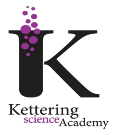 Classics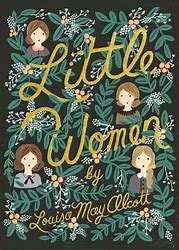 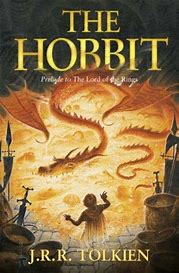 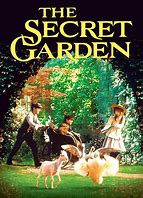 Watership Down - Richard AdamsThe Secret Garden - Frances Hodgson BurnettThe Hobbit - J.R.R. TolkienLittle Woman - Louisa May AlcottAction/Adventure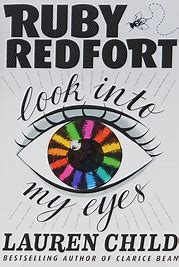 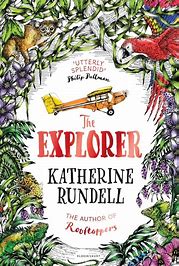 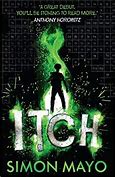 The Explorer - Katherine Rundell Itch - Simon MayoRuby Redfort: Look into My Eyes - Lauren ChildArtemis Fowl - Eoin ColferSci-Fi/FantasyWizards of Once - Cressida Cowell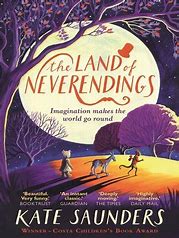 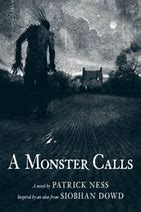 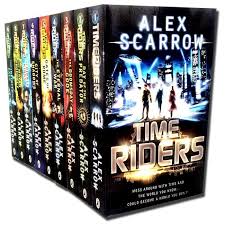 The Lie Tree - Frances HardingeNorthern Lights - Philip PullmanTimeRiders - Alex ScarrowThe Land of Neverendings - Kate SaundersThe House with Chicken Legs - Sophie Anderson A Monster Calls - Patrick NessHistorical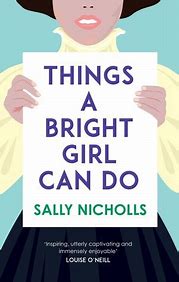 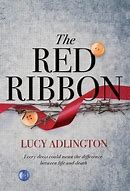 The Red Ribbon - Lucy AddlingtonThe Children of Willesden Lane - Mona Golabek and Lee CohenThings A Bright Girl Can Do - Sally NichollsHumorous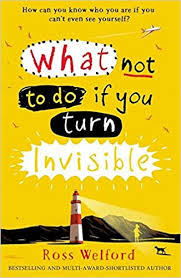 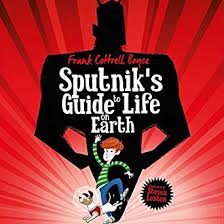 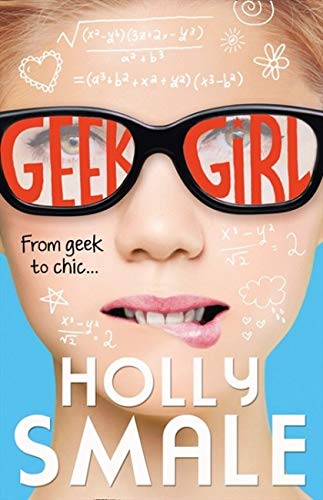 Sputnik’s Guide to Life on Earth - Frank Cottrell BoyceWhat Not to Do if you Turn Invisi0ble - Ross WelfordGeek Girl - Holly SmaleHorror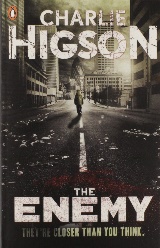 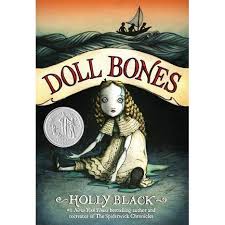 The Graveyard Book - Neil Gaiman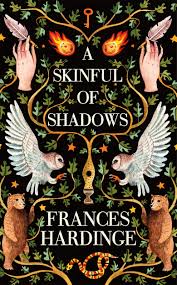 Skulduggery Pleasant - Derek LandyThe Enemy - Charlie HigsonDoll Bones - Holly BlackA Skinful of Shadows - Frances HardingeSport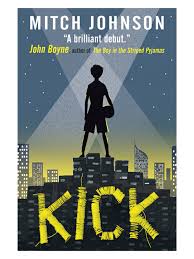 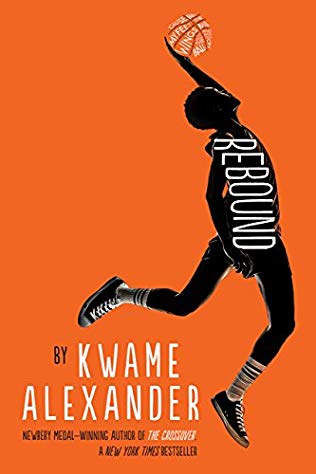 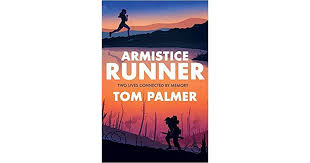 The Crossover - Kwame AlexanderKick - Mitch JohnsonThe Weight of Water - Sarah CrossanArmistice Runner - Tom PalmerRebound - Kwame AlexanderAround the World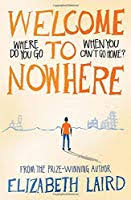 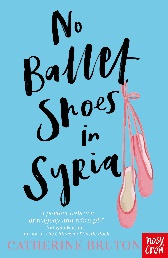 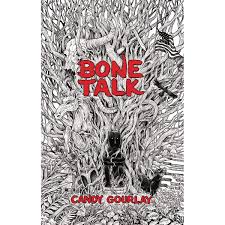 Welcome to Nowhere - Elizabeth LairdRunning on the Roof of the World - Jess ButterworthJasmine Skies - Sita BrahmachariNo Ballet Shoes in Syria - Catherine BrutonBone Talk - Candy Gourlay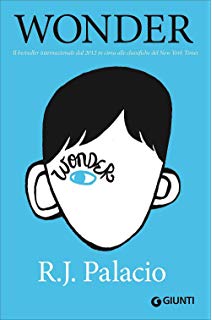 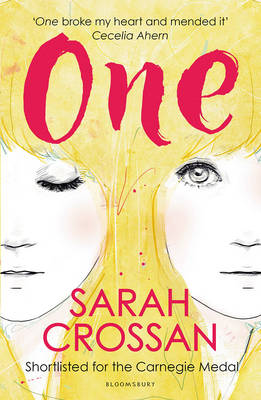 Real LifeOne - Sarah CrossmanWonder - R.J. PalacioDystopian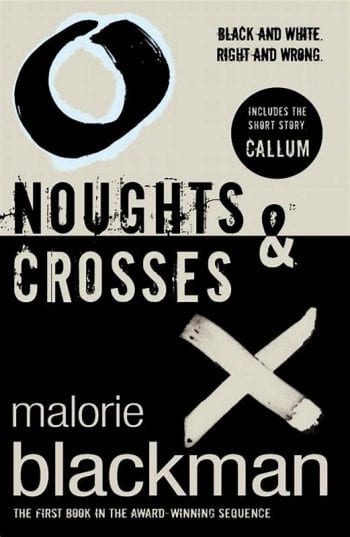 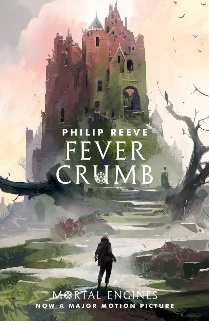 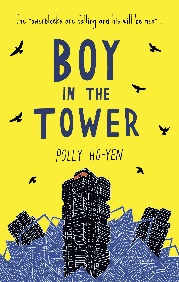 After Tomorrow - Gillian CrossBoy in the Tower - Polly Yo-HenNoughts and Crosses - Malorie BlackmanFever Crumb - Philip Reeve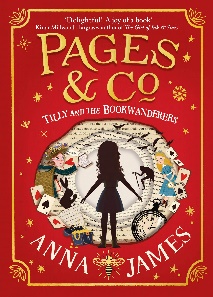 Crime/Mystery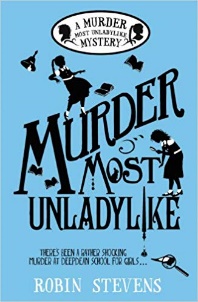 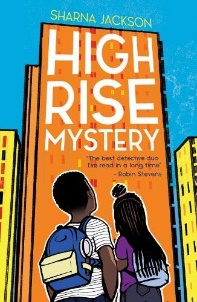 High Rise Mystery - Sharna JacksonThe London Eye Mystery - Siobhan DowdMurder Most Unladylike - Robin StevensPages & Co: Tilly and the Book Wanderers - Anna James